Formular für einen Artikel in der Stadtteilzeitung 
1 Seitefür Artikel und Firmenportraits: Starten Sie ihre 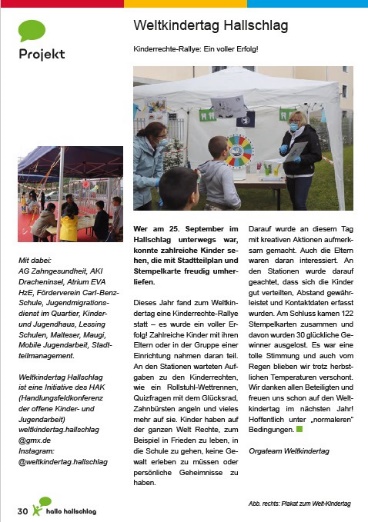 Texteingabe in den grauen Feldern 
(bitte beachten: die Zeichenanzahl ist begrenzt).speichern Sie das Dokument nach der Texteingabe
(Speichern unter: Ihr Beitrag_Absender.docx)senden Sie das Formular mit zusammen mit bis zu 3 Bildern 
(JPEG mit mind. 1,5 MB) und Logo (eps oder JPEG mit mind. 1,5 MB) an:
lara.tomruk@posteo.deFirmenportraits veröffentlichen wir nur in Verbindung mit einer 
Anzeigenbuchung.Senden Sie uns Ihre Anzeige als druckfähige PDF-Datei 
(keine Word-Dateien oder Scans)Bitte beachten Sie die Maße für Ihre gebuchte AnzeigeFür Artikel die als pdf, gescannt oder in Word (nicht im Formular) angeliefert werden und für Anzeigen die bearbeitet werden müssen fallen ggf. Kosten an. Vielen Dank für Ihren Beitrag.Bitte fügen Sie Ihren Text in die grauen Textfelder ein.Überschrift des Artikels      (30 Zeichen)Unterüberschrift des Artikels       (50 Zeichen)Text für Ihren Artikel      (1230 Zeichen)Verfasser (wenn kein Logo oder keine Firma erkennbar)      (30 Zeichen) Marginalie (Randtext: Kontakt, Infos, Öffnungszeiten etc.)      (Infos: 240 Zeichen)Eingabe AdresseBeispielIhre EingabeName oder FirmaStraßePlz, OrtTelefon: 0711 / 00 00 00Telefax: 0711 / 00 00 00www. adresse.deinfo@adresse.deÖffnungszeitenMontag-Samstag: 8:00-17:00 UhrSonntag: 9:00 - 13:00 UhrEingabe Veranstaltungshinweise und TermineBeispielIhre EingabeName der VeranstaltungDatum: 00.00.2016Beginn: 19:00 UhrOrt Veranstalterevtl. Eintritt 0,00 Euro